 ADHÉSION 2024 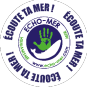 ASSOCIATION ECHO MER  8 quai Georges Simenon  				contact@echomer.fr 17000 LA ROCHELLE                                                       www.echo-mer.com05 46 41 04 81Entreprise ou Collectivité : …………………………………………………………………………… Nom : ……………………………………………………………………………. Prénom : …………………………………………………………………………… Adresse : …………………………………………………………………………… Ville : ………………………………………………………………………….. Téléphone : ………………………………………………………………………….. E-mail : ………………………………………………………………………… Profession : ………………………………………………………………………….. JE SOUHAITE ÊTRE ADHÉRENT DE L’ASSOCIATION :  •  Étudiant, demandeur d’emploi : 5 €                                                        •  Association : 20 € •  Personne ayant des revenus : 15 €                                                          •  Entreprise, collectivité : 150 € JE SOUHAITE ÊTRE  BENEVOLE  et m’investir humainement au sein de l’association ?  OUI / NON     Avez vous des compétences que vous voulez partager:JE SOUHAITE FAIRE UN DON DE ………. €  J’aimerais des informations sur LE LIVRET AGIR ÉCHO MER (épargne solidaire) : OUI NON DATE D’ADHÉSION : …………………………….. MODE DE PAIEMENT : ( Pour recevoir un reçu, merci de joindre une enveloppe timbrée )SIGNATURE :DROIT À l’IMAGEJe soussigné(e) Demeurant à Reconnais avoir posé, à titre gracieux, comme modèle pour des supports de communication pour le  compte de l’association ECHO MER, dont le siège est situé à l’adresse suivante : 8 quai Georges  Simenon 17000 La Rochelle. J'accepte de céder mon droit à l'image à ECHO MER pour toute photo ou vidéo me représentant dans  le cadre des activités ECHO MER auxquelles j'ai pu prendre part, ou prendrai part à l'avenir, et ce, sans  limite dans le temps. J’autorise par la présente l’association ECHO MER, ou toute personne physique ou morale qu’elle  pourra substituer, à utiliser autant que nécessaire les clichés et vidéos me représentant sans que cela  puisse faire naître à mon égard un quelconque droit à rémunération, ou propriété. Et ce sur tous les  canaux de diffusion, y compris les réseaux sociaux. Fait La Rochelle, le La signature est précédée de la mention manuscrite « Bon pour cession de droit à l’image ».ASSOCIATION ECHO MER 8 QUAI GEORGES SIMENON 17000 LA ROCHELLE 05 46 41 04 81 www.echo-mer.com 